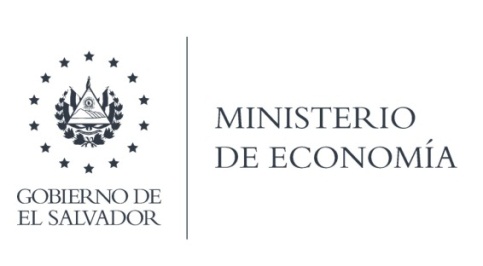 La Dirección de Talento Humano (0TH), en atención y respuesta a los requerimientos de información, responde por medio de memorando, de fecha 09 de julio, recibido por esta UAIP el día 12 de julio del presente año. Sobre el particular, entregan:l. Nota de autorización emitida por la Dirección General de presupuesto No. DGP-DAPSP-481/2021 de fecha 13/05/2021;2. Nota de autorización emitida por la Dirección General de presupuesto No. DGP-DAPSP-788/2021 de fecha 11/06/2021;3. Nota de autorización emitidas por la Dirección General de presupuesto desde julio de 2016 hasta junio de 2021, según lo solicitado.Cabe mencionar que la documentación arriba mencionada detallada, se entrega en versión pública según lo establecido en el Art. 30 de la Ley de Acceso a la Información, en el cual se establece que cuando el ente obligado deba publicar documentos que contengan en versión original información reservada o confidencial, deberán preparar una versión en la que impidan los elementos clasificados con marcas que impidan su lectura.Lic. Laura QuintanillaOficial de InformaciónMINISTERIO DE ECONOMÍA REPÚBLICA DE EL SALVADOR, C.A.Alameda Juan Pablo II y Calle Guadalupe Edificio Cl - C2, Centro de Gobierno. San SalvadorTeléfonos (PBX): (503) 2590-5600www.minec.gob.sv